PRUEBA FORMATIVA  MATEMATICAS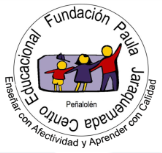 NOMBRE :_________________________________FECHA: __________Puntaje total:   34    puntos		     Puntaje obtenido: ____________La siguiente actividad tiene como finalidad monitorear tu proceso de aprendizaje, es decir verificar lo que has aprendido en estas semanas. Recuerda que los contenidos trabajados son:-Representar números con billetes-Leer y escribir números-Componer y descomponer en UM, C, D, U*Sólo podrás revisar tus guías o apuntes, antes de contestar la evaluación.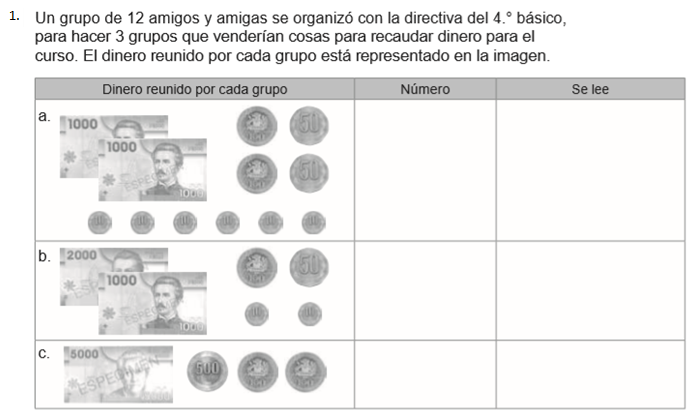 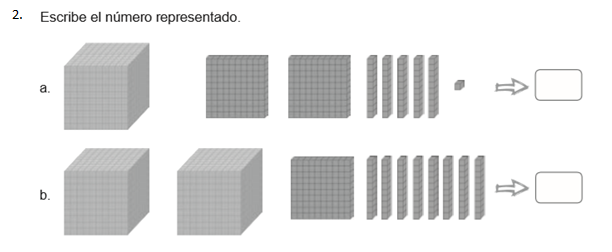 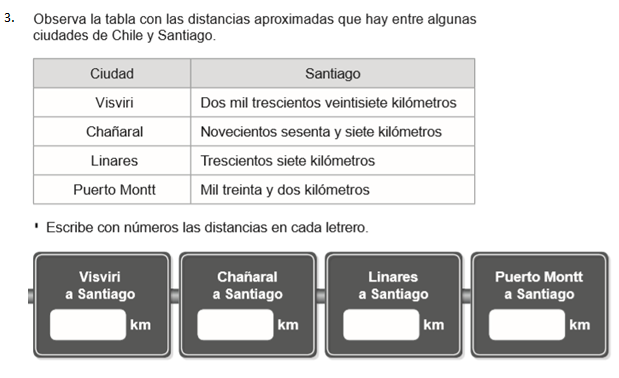 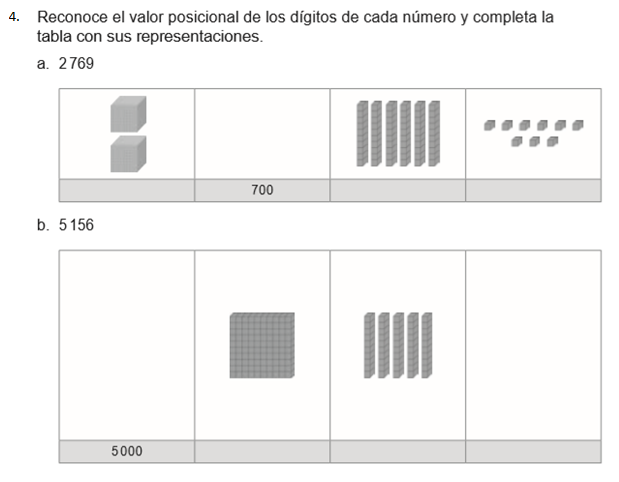 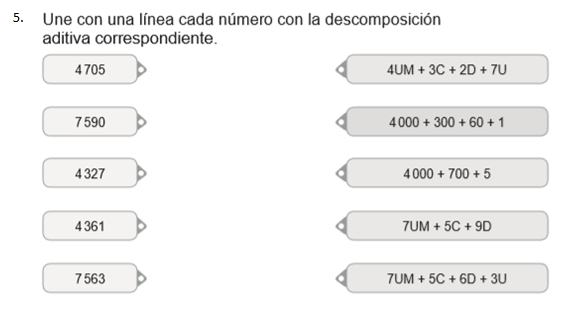 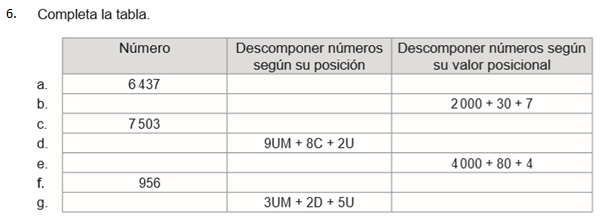 